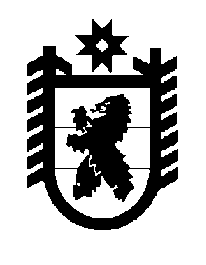 Российская Федерация Республика Карелия    ПРАВИТЕЛЬСТВО РЕСПУБЛИКИ КАРЕЛИЯРАСПОРЯЖЕНИЕот  19 ноября 2018 года № 729р-Пг. Петрозаводск Рассмотрев предложение Министерства имущественных и земельных отношений Республики Карелия, учитывая решение Совета Калевальского муниципального района от  21 августа 2018 года № XXXXVIII-III-444                «Об утверждении Перечня объектов государственной собственности Республики Карелия, предлагаемых для передачи в муниципальную собственность Калевальского муниципального района»,  в соответствии 
с Законом Республики Карелия от 2 октября 1995 года № 78-ЗРК 
«О порядке передачи объектов государственной собственности Республики Карелия в муниципальную собственность и порядке передачи объектов муниципальной собственности в государственную собственность Республики Карелия» передать в муниципальную собственность Калевальского муниципального района от Бюджетного учреждения «Национальная библиотека Республики Карелия» государственное имущество Республики Карелия согласно приложению к настоящему распоряжению.
           Глава Республики Карелия                                                                А.О. ПарфенчиковПеречень государственного имущества Республики Карелия, передаваемого 
в муниципальную собственность Калевальского муниципального района________Приложение к распоряжениюПравительства Республики Карелияот  19 ноября 2018 года № 729р-П№п/пНаименованиеимуществаКоличество, штукОбщаястоимость,рублейБольшая Российская энциклопедия. Том 2411900,00Большая Российская энциклопедия. Том 2511900,00Большая Российская энциклопедия. Том 2611900,00Большая Российская энциклопедия. Том 33611 400,00Большая Российская энциклопедия. Том 34611 400,00Большая Российская энциклопедия. Том 35611 400,00Православная энциклопедия. Том 4443600,00Православная энциклопедия. Том 4543600,00Православная энциклопедия. Том 4643600,00Православная энциклопедия. Том 4743600,00Итого3754 300,00